2019年全国大学生物联网设计竞赛（华为杯）西北赛区决赛队伍名单尊敬的各位老师、同学：经过紧张地评审工作，经大赛组委会审定，现将西北赛区参加分区决赛的队伍名单公布如下：注意事项：西北分赛区决赛将于2019年8月4日至8月5日在长安大学信息工程学院举行，其中8月4日为报到日。请以上入围参赛队伍认真填写附件中的回执，并于2019年7月31日前发邮件至：zhenai@chd.edu.cn。邮件主题格式：回执-学校名称-团队编号-团队名称。邮件成功发送后，会有自动回复，如果1小时内没有收到回复，请重新发送邮件。逾期未收到回执将作弃权处理。关于西北分赛区决赛任何问题可联系组委会  联系人：王超 （13991375591）  邮  箱：zhenai@chd.edu.cn微信交流群二维码：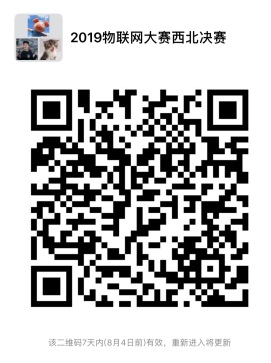 ：同时，各参赛队请注意：“按照竞赛章程的规定，参赛作品必须是学生原创，谢绝任何形式的导师课题参赛，或不经修改直接使用参加其他竞赛的参赛作品参赛。组委会在竞赛的任何阶段，如发现参赛作品违反竞赛章程中的相关规定的，有权立即终止该参赛队参赛资格。”  有不便之处，敬请谅解！团队编号学校名称团队名称作品名称4279长安大学AI 科技小分队基于深度学习的智慧停车场系统4094陕西理工大学大大大西瓜基于LoRa的室内环境无线网络系统4547兰州交通大学探索者1便携式激光投影键盘设计3822郑州航空工业管理学院郑航之光“全能小智”低功耗智慧管家系统3435西北大学师徒四人YOULEAD3260西北工业大学欧卡智能基于无人船的水环境综合治理系统3555郑州大学安家智联科技团队iHealth-智能手套4524信息工程大学XD～ST基于Niagara 4的ROS医疗服务机器人3214兰州理工大学逐梦团队基于流体涡旋向心吸力的池塘水域清洁及增氧循环机器人4323西北工业大学水上监控报警救援机器人水上监控报警救援机器人3623西安文理学院XAU基于脑机融合感知的智能生活系统2860西北大学Outstanding Winner自动水面垃圾清理机3606西北工业大学地表翱翔队基于“互联网+”的路基自动监测和预警系统2586西北大学BesterE-lifejacket——智能救生衣3655西北大学欧气满满锦鲤队基于AR的可视化智能家居系统3864西北工业大学Npu-Soul基于多传感器的智能服务机器人2968兰州交通大学Spyder智能教室2754兰州理工大学倚天屠龙队基于SLAM自动构图导航及远程监控技术的无人车2614西北大学H4基于“无线充电原理”的新能源汽车续航（搭载新型电池）系统4253中国人民武装警察部队工程大学LLL基于光感的智能门禁系统3448西北大学Big Babol“用心感受你的温度” 基于onenet平台智能温控器2602西北大学GOAT“翼”家帮——家庭式物流无人机平台设计4523中国人民解放军战略支援部队信息工程大学TX007“妖怪！哪里跑”——多无人机目标定位系统3134郑州轻工业大学实力架智能“窝”室3720长安大学长大超越队基于深度学习的车辆弯道预警系统的设计与实现3986河南理工大学逐梦队基于ASR & IMU的无人机控制系统4123兰州理工大学凌轲队基于STM32的清扫楼梯机器人3692兰州理工大学技术工程学院梦智队多模式机器人3603西安欧亚学院蛟龙队智能水塔控制系统4548兰州交通大学对不队2基于FPGA的手语翻译器设计3647兰州大学POWER电立方-蓝牙电功率计量及控制系统3195西安工业大学RTC智能车间粉尘防爆系统3902兰州理工大学技术工程学院合金弹头基于物联网技术实现智能汽车装配4340兰州工业学院扬帆启航“生命锁”——集装箱防脱落监测及传输系统4151河南理工大学智创队基于机器视觉的餐厅机器人2792西北大学“植入我心”基于Ocean Connect IoT云平台的植物生长检测系统2579西北大学E_OrangeE-Orange智能环卫工装3076兰州大学ToF创客基于ToF传感器的动作识别系统4030西安邮电大学帆队高压电力设备绝缘监测与大数据管理系统2652西安工业大学LittleWonder基于MESH组网的多功能高效清理系统3667西北工业大学伞先生小队“伞先生”绿植小精灵4245兰州交通大学fighter基于硬件感知设备的虚拟铁路信号设备交互学习系统3365郑州轻工业大学钢铁侠联盟多功能智能餐桌2837南阳理工学院星耀果“保”特工3657兰州理工大学技术工程学院数字战队心灵智能窗户2845陕西理工大学Iot conqueror基于云平台和GPS的林区火灾监测预警及定位系统2733战略支援部队信息工程大学四等分的开发板基于华为云loT的智慧园区“环境管家”2593西北大学Player oneRiverGuard——智能化河道水污远程实时监测系统3259西安欧亚学院Driver基于OneNET的智能家居系统3845中国人民解放军战略支援部队信息工程大学天码行空IDBack遗失证件一体化智能追踪平台3522西安工业大学星月队基于NB-IOT的路灯管理系统3587西安欧亚学院Y动力基于STM32的矿井照明系统3715郑州大学智能机器人实验室基于人脸识别与手势互动的自适应个性化桌椅系统4157陕西理工大学基于LoRa的无线矿井检测领域研究基于LoRa的无线矿井检测领域研究3284西安工业大学冰心Mario"管道一探通"智能清洁机器人3547西安工业大学灾害终结者边坡地质灾害远程监测系统3963陕西理工大学"哆啦A梦"基于移动互联的快递自助收取系统4140兰州工业学院世晨基于ZigBee的无线水库监测系统2901陕西理工大学龙跃无人机巡航智能火灾报警装置2961陕西理工大学强电组合基于云平台的箱式变电站远程监控系统3898长安大学我们真的只会C++基于多源信息融合的无人车Platoon协同控制系统4249兰州交通大学基于虚拟现实的移动可视化应急指挥平台虚拟移动应急指挥大厅3617兰州理工大学技术工程学院风清队基于GSM的远程贴心小温棚3885郑州航空工业管理学院Geek Team阿里云智能巡检小车4311长安大学智能物联小组智能物联网云网关3032郑州升达经贸管理学院升达开拓者基于物联网技术的校园垃圾回收系统4036西安交通大学守护未来宝贝回家—动静态结合的多阶段搜寻系统3734西北师范大学西北之光集摔倒和定位功能于一体的老人监护平台3205西北工业大学探空火箭队于物联网的多用途小型探空火箭信息平台2830兰州交通大学电波之光基于华为云及HackRF的手持式无线电频谱仪4014兰州工业学院云创-1城市“守望者”——会统计的垃圾桶3976西安科技大学TI_IT智能安全检测预警系统2861兰州交通大学破冰小队多功能线缆破冰车3802郑州大学FORE RUNNERS智能垃圾桶3586郑州大学智册优品智册优品3012陕西理工大学Swag基于移动互联的用药提醒系统3315西北民族大学花园宝宝队基于云平台的智能大棚3631西安交通大学吃瓜群众水果口感分析与购买推荐系统2623安康学院小蚂蚁山体滑坡的监测与预警系统2713战略支援部队信息工程大学四小咕咕电梯精灵-智能电梯广告机3493西安工业大学筑梦车行FIVE组乐享行程---远程车体温控一体化服务系统3416兰州交通大学队不队校园智慧卫生间2682西安工业大学勇闯山峰基于云端联动的智能登山保障管理系统2983长安大学基于SLAM技术的智能盲人导航手杖智能导盲手杖2751信息工程大学面向对象编程5G背景下基于机器视觉的智能停车场系统4310河南理工大学有点甜基于云平台的水上救援航行器的设计与实现2920西北农林科技大学光合管家频率-光质-光强协同的设施光环境智能调控系统4139兰州理工大学火焰虾回收团队基于集成云端管理的智能回收机3540西安工业大学仙宫四宝基于双目视觉的倒车辅助系统2931兰州交通大学什么都队智慧农业管家2948兰州交通大学UPower基于Niagara的智能病房4386中国石油大学（北京）克拉玛依校区FDreams基于探针的商场消费行为数据采集与分析系统2951安康学院移动在线水质监测系统便携式移动在线水质监测系统3363郑州航空工业管理学院智行团队形影相随—智能跟随双驱系统4061陕西理工大学智能冷鲜车智能冷鲜车3806郑州大学暂时未定基于百度EasyDL的智能玩具收纳架4026河南理工大学思哲队基于GPS的一体化智能垃圾回收机器人2883陇东学院火锅底料基于NB-IOT的智能垃圾桶4280西北工业大学Ultra基于NB-IoT 的智能化城市照明综合管理系统及智能终端研发4434西京学院水火土木金基于RFID的智能防落装置